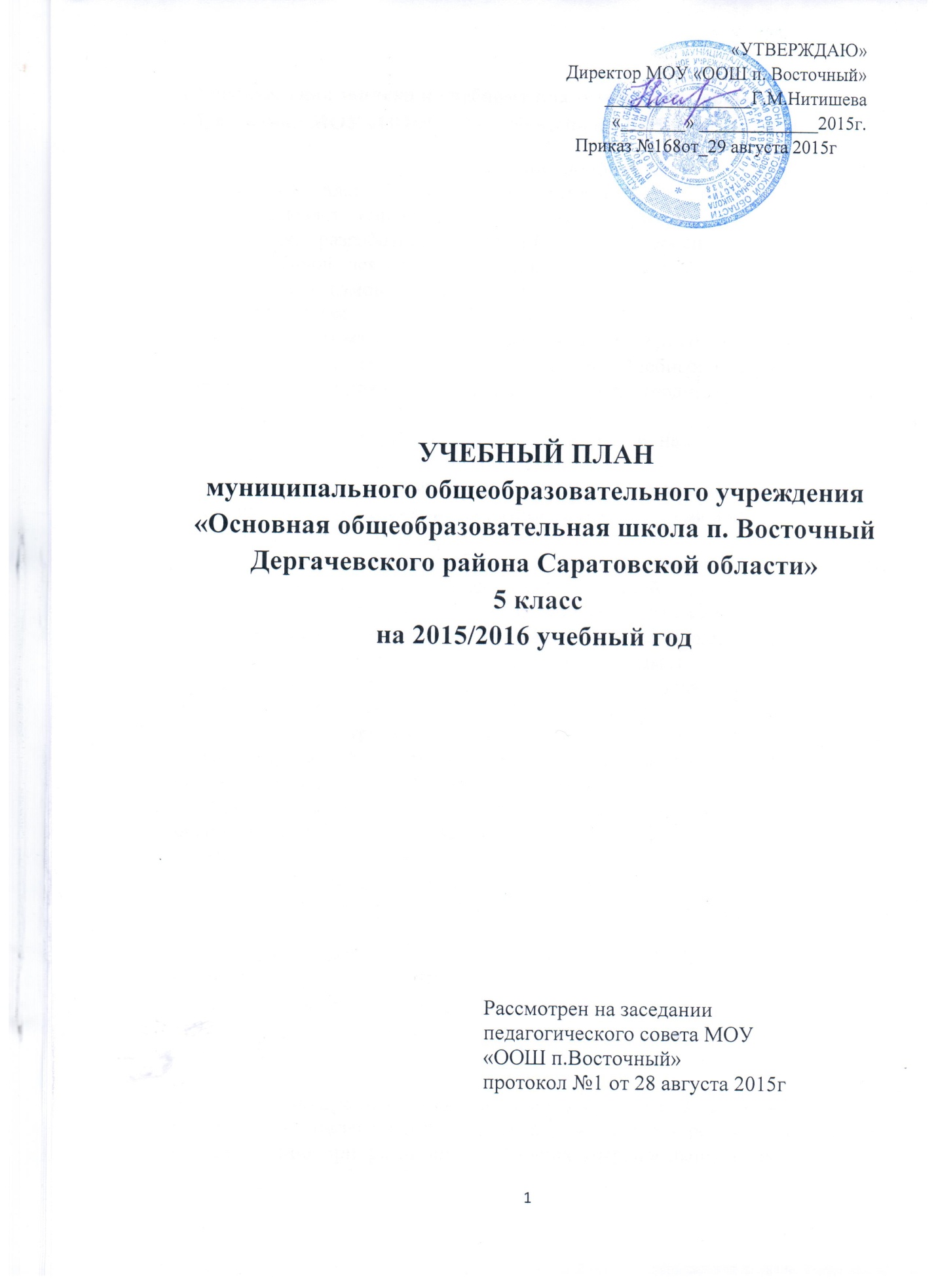 Пояснительная записка к учебному плану основного общего образования МОУ «ООШ  п. Восточный» на 2015-2016 учебный год Общие положенияУчебный план МОУ «ООШ п.Восточный», реализующих  ФГОС ООО  определяет общие рамки отбора содержания основного общего образования, разработки требований к его усвоению и организации образовательной деятельности, а также выступает в качестве одного из основных механизмов его реализации.Учебный план:— фиксирует максимальный объём учебной нагрузки обучающихся;— определяет (регламентирует) перечень учебных предметов, курсов, направлений внеурочной деятельности и время, отводимое на их освоение и организацию;— распределяет учебные предметы, курсы и направления внеурочной деятельности по классам и учебным годам.Учебный план состоит из двух частей: обязательной части и части, формируемой участниками образовательных отношений, включающей внеурочную деятельность.Обязательная часть учебного плана определяет состав учебных предметов обязательных предметных областей для всех имеющих государственную аккредитацию образовательных учреждений, реализующих основную образовательную программу основного общего образования, и учебное время, отводимое на их изучение по классам (годам) обучения. Часть учебного плана , формируемая участниками образовательных отношений  определяет содержание образования, обеспечивающего реализацию интересов и потребностей обучающихся, их родителей (законных представителей), образовательного учреждения, учредителя образовательного учреждения (организации).Учебная и внеурочная деятельность осуществляется в рамках реализации основной образовательной программы основного общего образования школы.В 5 классе реализуется  ФГОС основного общего образования. Учебный план 5 класса  сформирован на основании следующих документов:-Федерального закона «Об образовании в Российской Федерации» (№ 273-ФЗ от 29.12.2012.),-Приказ Министерства образования и науки России от 17.12.2010 года № 1897 «Об утверждении и введении в действие федерального государственного образовательного стандарта основного общего образования»;-Приказ Министерства образования и науки России от 31.03.2014 № 253 «Об утверждении федеральных перечней учебников, рекомендованных к использованию при реализации имеющих государственную аккредитацию образовательных программ начального общего, основного общего и среднего общего образования.»-Примерная основная образовательная программа основного общего образования, одобренная решением федерального учебно-методического объединения по общему образованию (протокол от 8 апреля 2015 г. № 1/15), размещенного на сайте http://fgosreestr.ru);-Письмо Департамента общего образования Министерства образования и науки РФ от 12 мая 2011г. № 03-296 «Об организации внеурочной деятельности при введении федерального государственного образовательного стандарта общего образования»;В учебном плане отражены основные требования базисного плана,  представлены все учебные предметы,  обязательные для изучения в 5 классе. Учебный план предусматривает работу школы в режиме шестидневной рабочей недели, при этом предельно допустимая аудиторная нагрузка не превышает норму, установленную СанПиН 2.4.2.2821-10 (от 29.12.2010).Учебный план состоит из обязательной части, которая направлена на достижение планируемых результатов, определяемых ФГОС ООО. В обязательной  части учебного плана  в предметной области «Филология» предусматривается изучение русского языка – 5часов в неделю 5 классе,   литературы-   3 часа в неделю в, изучение немецкого языка предусматривает 3 часа в неделю.Предмет «Математика»  изучается 5 часов в неделю в предметной области «Математика и информатика»,  предмет «Информатика»  в 5 классе  1 час .В область  «Общественно-научных предметов» входят учебные предметы:«История» (2 часа в неделю) в 5 классе , «Обществознание» (1 час в неделю) в 5 классе , «География» - (1 час в неделю).Изучение естественно – научных предметов представлено предметом «Биология» (1 час в неделю) в 5классе .Предметная область «Искусство» представлена учебными предметами –«Музыка»  и «Изобразительное  искусство»  по 1 часу в неделю в 5 классе.Предмет  «Физическая культура»   изучается  3часа в неделю.На предмет «Технология»  отведено по  2 часа в неделю в 5 классе.Выбор учебников по указанным предметам осуществляется в  соответствии с федеральным перечнем учебников, рекомендованных Министерством образования и науки Российской Федерации к использованию в образовательном процессе в общеобразовательных учреждениях, на 2015/2016 учебный год.Нормативный срок усвоения ООП ООО составляет 5 лет (5-9 класс).Общая трудоемкость учебного плана в 5 классе  составляет  1088 (согласно требованиям ФГОС ООО).Трудоемкость учебного планаЧасть учебного плана , формируемая участниками образовательных отношений.    На основе   социального заказа обучающихся и их родителей (законных представителей), с учетом специфики ОУ, основной образовательной программой основного общего образования   МОУ «ООШ п.Восточный»  предусмотрено следующее распределение часов части, формируемой участниками образовательных отношений:  В 5 классе добавлен предмет  «Русский язык» 1 час в неделю, 34 часа в год, в процессе изучения русского языка обучающиеся получат возможность реализовать в устном и письменном общении, потребность в творческом выражении, обеспечит подготовку обучающихся к ОГЭ по русскому языку-Предмет «Информатика и ИКТ» - 1 час в неделю в 5 классе . Введение предмета  направлено на формирование системно-информационного подхода к анализу окружающего мира, развитие навыков информационных технологий, необходимых во всех областях практической деятельности человека, формирование  навыков и умения безопасного и целесообразного поведения при работе с компьютерными программами, умение соблюдать нормы информационной этики и права.-Предмет «Основы безопасности жизнедеятельности»  представлены предметом ОБЖ. Основные задачи реализации содержания: формирование модели безопасного поведения в условиях повседневной жизни и в различных опасных и чрезвычайных ситуациях; формирование психологической культуры и компетенции для обеспечения эффективного и безопасного взаимодействия в социуме.  Предмет «Основы безопасности жизнедеятельности» изучается  по 1 часу в неделю в 5 классе. - в 5 классе введен предмет «Краеведение»   - для организации изучения обучающимися содержания образования краеведческой направленности выделены часы на изучение  культуры  народов Поволжья  - 1час в неделю.-  внеурочная  деятельность.  2.7.  Формы промежуточной аттестации учащихся.Промежуточная аттестация проводится в» в соответствии с п.п. 9, 22 ст. 2; ч. 4 ст. 10, ч. 5 ст. 12, п. 6 ч. 3 ст. 28 ФЗ № 273 – ФЗ «Об образовании в РФ»  ; с Положением школы о промежуточной аттестации обучающихся, системе оценивания  знаний, умений, навыков, компетенций обучающихся, с Приказами и инструктивными письмами Министерства образования и науки РФ  по итогам учебного года в сроки, установленные календарным учебным графиком школы.     С целью установления фактического уровня сформированности универсальных учебных действий обучающихся  по предметам обязательного компонента учебного плана, их практических умений и навыков, а также с целью контроля выполнения учебных программ  учебным планом определяется    промежуточная  аттестация  в  5  классе проводится  по следующим предметам в следующих формах: Промежуточная аттестация учащихся школы в 2015/2016 учебном году распределяется в 5 классе следующим образом:Учебный план основного общего образования в рамках внедрения ФГОС ООО на 2015-2016 учебный год 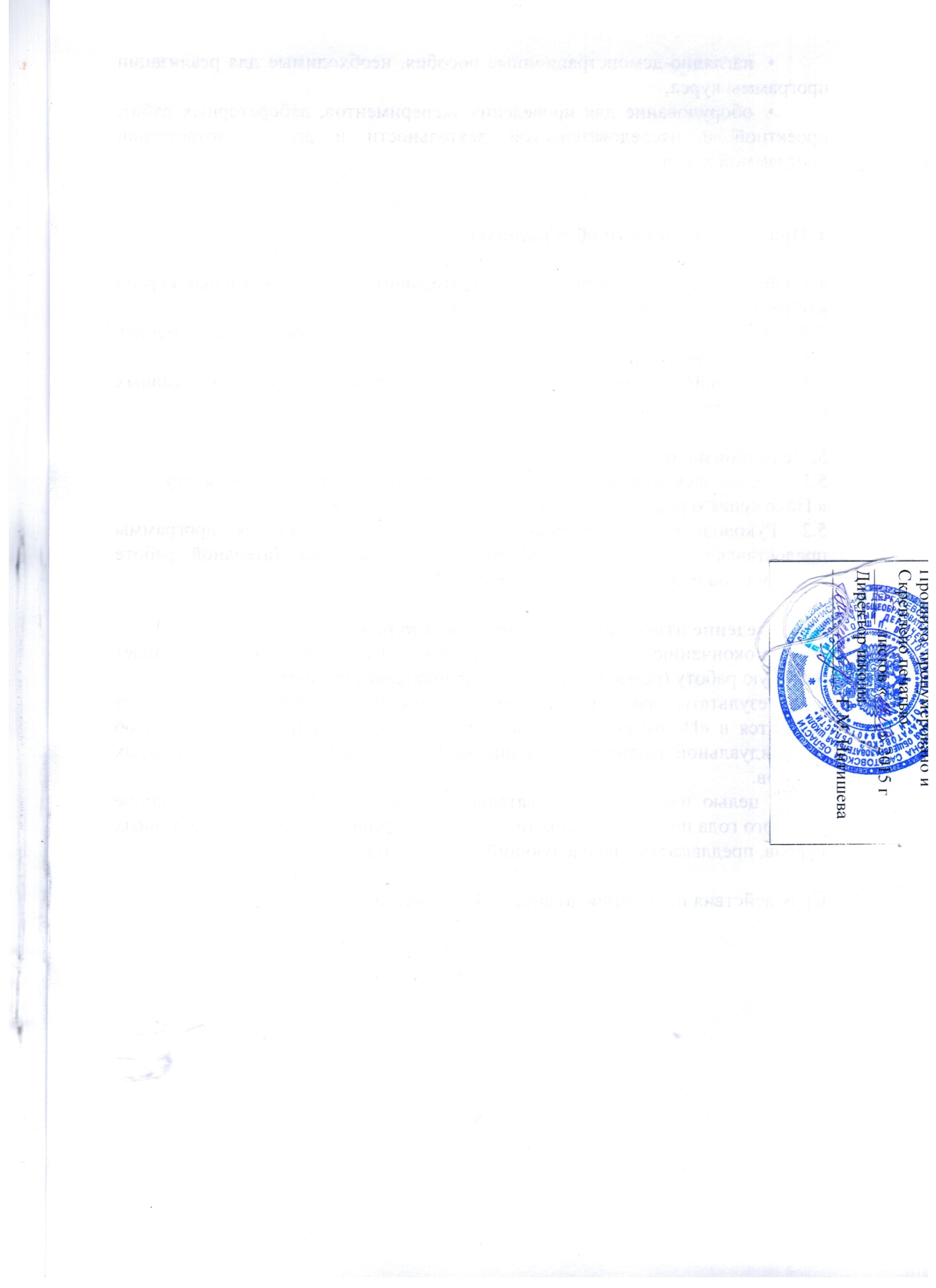 5 класс5 класситогогоднеделя1088341088КлассыПредметФорма проведения5 классРусский языкДиктант с грамматическими заданиями (не более 3)5 классМатематикаКомбинированная контрольная работа5 классИтоговый межпредметный проект 5 классИтоговая комплексная  метапредметная  работаПредметные областиУчебные предметы                                КлассыУчебные предметы                                КлассыКоличество часов в неделюКоличество часов в неделюКоличество часов в неделюКоличество часов в неделюКоличество часов в неделюКоличество часов в неделюКоличество часов в неделюКоличество часов в неделюПредметные областиУчебные предметы                                КлассыУчебные предметы                                КлассыVVIVIIVIIVIIVIIIIXВсегоЗа годОбязательная частьОбязательная частьОбязательная частьОбязательная частьОбязательная частьОбязательная частьОбязательная частьОбязательная частьОбязательная частьОбязательная частьОбязательная частьФилологияРусский язык555170ФилологияЛитература333102ФилологияНемецкий   язык333102Математика и информатикаМатематика555170Математика и информатикаАлгебраМатематика и информатикаГеометрияМатематика и информатикаИнформатикаОбщественно-научные предметыИстория22268Общественно-научные предметыОбществознание11134Общественно-научные предметыГеография11134Естественно - научные предметыФизикаЕстественно - научные предметыХимияЕстественно - научные предметыБиология11134ИскусствоМузыка11134ИскусствоИзобразительное искусство11134ТехнологияТехнология22268Физическая культура и основы безопасн   безопасности  жизнедеятельностиОБЖФизическая культура и основы безопасн   безопасности  жизнедеятельностиФизическая культура333102ИтогоИтого282828952Часть, формируемая участниками образовательных отношенийЧасть, формируемая участниками образовательных отношений444102Основы  безопасности жизнедеятельностиОсновы  безопасности жизнедеятельности11134Информатика и ИКТИнформатика и ИКТ11134Основы проектной деятельностиОсновы проектной деятельности11134Русский языкРусский язык11134ИТОГОИТОГО323232136Максимально допустимая недельная нагрузкаМаксимально допустимая недельная нагрузка3232321088Внеурочная  деятельность  обучающихся  5  класса  на 2015 – 2016 учебный годВнеурочная  деятельность  обучающихся  5  класса  на 2015 – 2016 учебный годВнеурочная  деятельность  обучающихся  5  класса  на 2015 – 2016 учебный годВнеурочная  деятельность  обучающихся  5  класса  на 2015 – 2016 учебный годНаправления деятельностиФормы реализацииКоличество часов в неделюВсегоДуховно-нравственноеКружок «Край , в котором я живу»;Конкурсы; беседы (без финансирования); 134СоциальноеСоциальные акции:«Как живешь, ветеран?»«Напиши письмо солдату»«Чистый двор»(без финансирования)1ОбщеинтеллектуальноеКружок «Компьютерная мозаика»;экскурсии; олимпиады; конкурсы; круглые столы(без финансирования)1Без отдельного финансирования34ОбщекультурноеКонкурсы; беседы (без финансирования)1Физкультурно-спортивное и оздоровительное:Секции; соревнования(без финансирования)134ИТОГО         3 часа с отдельным финансированием102Перечень учебников, используемых в образовательной деятельности МОУ «ООШ  п.Восточный» в 2015/2016 учебном году.Перечень учебников, используемых в образовательной деятельности МОУ «ООШ  п.Восточный» в 2015/2016 учебном году.(Приказ № 23 от 28.01.2015 "Об утверждении перечня учебников на 2015/2016 учебный год")№ п/пНазвание учебникаНазвание примерной учебной программыАвторы Издательство 5 класс5 класс5 класс5 класс5 класс1Русский язык. Теория.5-9 кл.Программа основного общего образования по русскому языку на основе авторской программы В.В. БабайцевойБабайцева В.В. Чеснокова Л.Д.Дрофа20122Русский язык. Практика.Программа основного общего образования по русскому языку на основе авторской программы В.В. БабайцевойБабайцева В.В. под ред. Купаловой А.Ю.Дрофа20123Русский язык. Развитие речи. 5 кл.Программа основного общего образования по русскому языку на основе авторской программы В.В. БабайцевойКупалова А.Ю., Никитина Е.И.Просвещение20124ЛитератураПрограмма общеобразовательных учреждений 5-9 класс.Литература. Коровина В.Я., Журавлёв В.П.,- М. просвещение. 2010Коровина В.Я., Журавлёв В.П., Коровин В.И. Просвещение20125МатематикаПрограмма общеобразовательных учреждений по математике 5-6  классы.  Составитель Т. А. Бурмистрова.Виленкин Н.Я., Жохов В.И., Чесноков А.С.Мнемозина20126Немецкий языкБим, И.Л., Рыжова Л.Т. Программы для общеобразовательных учреждений. Немецкий  язык. 5-9 классыБим И.Л., Рыжова Л. И.,А.М.ФомичеваПросвещение 2012г7История древнего мираПрограмма общеобразовательных учреждений. Всеобщая история 5-9 классВигасин А.А., Годер Г.И., Свенцицкая И.О. Всеобщая история. История Древнего мираПросвещение20128Общество-знание Программа общеобразовательных учреждений. Обществознание 5-8 класс. Боголюбов Л.Н. – М. Просвещение. 2011Боголюбов Л.Н, Виноградова Н.Ф.Городецкая Н.И под редакцией Боголюбова Л.Н Иванова Л.Ф.Просвещение 20139БиологияПрограмма для общеобразовательных учреждений. Биология 5-9 класс. Автор Н.И. Сонин, Плешаков А.А.Плешаков А. А., Сонин Н.И. Дрофа201210География. Введение в географию.Программа общеобразовательных учреждений. География 5-11 классыПросвещение. 2011Алексеев А.И., Николина В. В., Липкина Е.К. и др. ГеографияПросвещение 2012г 11Технология. Технологии ведения домаПрограмма по предмету «Технология» под редакцией Сасовой И.А., Вентана – Граф, 2010Синица Н.В., Симоненко В.Д.Вентана-Граф201212МузыкаПрограмма общеобразовательных учреждений по предмету «Музыка» Е.Д. Критской, Г.П. Сергеевой, Т.С. Шмагиной, М.: Просвещение, 2011Науменко Т.И., Алеев В.В.Дрофа201213Изобразитель-ное искусствоПрограмма общеобразовательных учреждений по предмету «Изобразительное искусство» 5-9 классыГоряева Н.А., Островская О.В., /под ред. Неменского Б.М.Просвещение201214Основы безопасности жизнедеятельности.Комплексная учебная программа для 5-11 классов общеобразовательных учреждений по ОБЖ Смирнов А.Т., Хренников Б.О.Смирнов А.Т., Хренников Б.О. / Под ред. Смирнова А.Т. Обеспечение безопасности жизнедеятельности.  Издательство "Просвещение"15Физическая культураПримерных программ по учебным предметам. Физическая культура. 5-9 классы. Основная школа. М, Просвещение 2011; - Программы «Физическая культура, 5-9 кл., Лях В.И., Зданевич А.АПетрова Т.В Копылов ЮА Полянская  НВ ПетровССПросвещение201216Основы здоровогообраза жизниПрограмма  для 5- 9 классовобщеобразовательных школ  по ОЗОЖ Составители: М.Ю. Михайлина, М.В. Лысогорская, М.А. ПавловаЗдоровый образ жизни . М.Ю. Михайлина, М.В. Лысогорская, М.А. Павлова . пособие для учащихся 5 класса . КИЦ « Саратовтелефильм» - «Добродея» 2009 г.17ИнформатикаПрограмма общеобразовательных учреждений. Информатика 5-9 классы. Босова Л.Л., Босова А.Ю.БосоваЛ.Л,  Босова А.Ю. Информатика 5класс  ФГОС  ООО "БИНОМ. Лаборатория знаний"2015